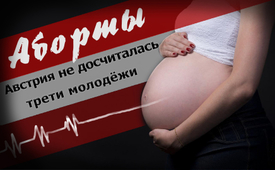 Аборты: Австрия не досчиталась трети молодежи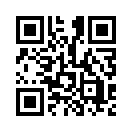 По всему миру идет невидимая война, которая превратилась в миллиардный бизнес. Речь идет об абортах со всеми вытекающими последствиями. Что может быть альтернативой? Нью-йоркский врач, доктор Бернард Натансон подытожил это в своем всемирно известном фильме "Безмолвный крик".Вернемся в 1935 год. Исландский парламент стал первым западным государством, легализовавшим аборты при определенных обстоятельствах. До этого момента население считало само собой разумеющимся, что жизнь начинается с зачатия и, следовательно, с этого момента ее стоит защищать.
Тем не менее, вопреки всякому естественному пониманию, влиятельные сторонники абортов добились успеха, изменив определение беременности для населения планеты. В то же время, с помощью политики, аборты как право закреплялись в одном государстве за другим. В Австрии это время наступило в 1975 году: было политически принято так называемое положение о предельных сроках, которое с тех пор законодательно разрешает аборты до конца третьего месяца беременности.

Аборт - невидимая война.
Между тем, согласно докладу ООН от 2022 года, ежегодно в мире совершается 50 миллионов абортов. Если подсчитать это за период в 10 лет, то это 500 миллионов [!] абортов. И это без учета количества незарегистрированных случаев! Цифра, которая затмевает все мировые войны - с той лишь разницей, что трупов не видно и население не в курсе.
Кристиан Фиала, руководитель клиники абортов в Вене, предположил в 2010 году, что Австрия занимает одно из первых мест в Европе с количеством абортов ежегодно от  30 000 до 40 000. Эту цифру подтверждают и другие статистические данные. В результате такой стратегии на протяжении последних десятилетий Австрия не досчитывает трети молодых людей.

Аборт как огромная бизнес-модель.
Насколько оправдан тот факт, что на абортах делаются большие деньги? В Австрии аборт стоит от 400 до 800 евро. Только для Австрии это составляет сумму около 25 миллионов евро, которую ежегодно зарабатывают клиники и врачи, занимающиеся абортами.
Во всем мире аборты — это миллиардный бизнес. А во многих странах, например, в Швейцарии, аборты даже оплачиваются из средств медицинского страхования - то есть за счет населения! Но это ещё не всё! В 2015 году группа активистов движения за право на жизнь использовала скрытые камеры, чтобы показать, что не только аборты, но и абортированные плоды — это огромный бизнес.
На видеозаписях видно, как высокопоставленные чиновники корпорации "Planned Parenthood", занимающейся абортами, ведут переговоры о продаже частей тела и тканей абортированных эмбрионов. После обнародования этих секретных видеозаписей, корпорация подверглась серьезному давлению в 2015 году. Государственное финансирование было не только сокращено, но в некоторых штатах США его полностью отменили.

Культура жизни.
Врач из Нью-Йорка Бернард Натансон был одним из пионеров в легализации абортов и одним из основателей Национальной лиги действий за право на аборт в 1968 году. В то время он руководил крупнейшей клиникой абортов в США. Благодаря использованию ультразвуковой технологии в 1970-х годах он впервые увидел, что на самом деле происходит во время аборта.
Вскоре после этого он стал сторонником движения "Право на жизнь". Он разоблачил ложь сторонников абортов, с помощью которой они - под его руководством - добились легализации абортов. В середине 1980-х годов он снял всемирно известный фильм "Безмолвный крик".
В фильме показан двенадцатинедельный ребенок в утробе матери, который тщетно пытается защититься от ужасного инструмента, что начинает разрывать его на части, пока он еще жив. Бернард Натансон убедился, что жизнь человека начинается с момента зачатия и что каждый аборт — это убийство (!) полностью беззащитного существа. Таким образом, миллионы абортированных детей лишены жизни, потому что по каким-то причинам они не являются желанными. 
Уважаемые зрители! позвольте этим нерожденным детям подать голос в мире, и помогите пробудить сознание того, что права детей должны начинаться еще в утробе матери!от mw.Источники:Первые государства легализовали аборт. 
https://www.diepresse.com/4647266/vor-80-jahren-erster-westlicher-staat-erlaubt-abtreibung
https://de.wikipedia.org/wiki/Schwangerschaftsabbruch
https://jugendfuerdasleben.at/fakten-infos/das-leben-vor-der-geburt/mensch-von-anfang-an

Аборт - невидимая война.
https://orf.at/stories/3252097
https://jugendfuerdasleben.at/fakten-infos/abtreibung/abtreibungszahlen

Аборт как огромная бизнес-модель.
https://abtreibung.at/fur-ungewollt-schwangere/methoden/kosten/
https://www.oesterreich.gv.at/themen/frauen/schwangerschaftsabbruch.html
https://www.welt.de/politik/ausland/article144822825/Abtreibungsfirma-bietet-Embryogewebe-zum-Kauf-an.html
https://www.die-tagespost.de/politik/die-abtreibungslobby-woelfe-im-schafspelz-art-211184
https://www.lilli.ch/schwangerschaftsabbruch_schweiz
https://www.fedlex.admin.ch/eli/cc/1995/1328_1328_1328/de

Культура жизни.
https://www.planet-wissen.de/natur/anatomie_des_menschen/schwangerschaft/pwieultraschall100.html
https://www.truechristianity.info/de/articles/article0002.phpМожет быть вас тоже интересует:#Aborty - Абортy - www.kla.tv/Aborty

#Deti - "Защита детей и семей" - www.kla.tv/Deti

#DonorstvoOrganov - Донорство органов - www.kla.tv/DonorstvoOrganovKla.TV – Другие новости ... свободные – независимые – без цензуры ...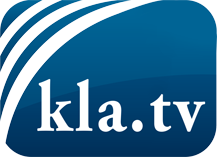 О чем СМИ не должны молчать ...Мало слышанное от народа, для народа...регулярные новости на www.kla.tv/ruОставайтесь с нами!Бесплатную рассылку новостей по электронной почте
Вы можете получить по ссылке www.kla.tv/abo-ruИнструкция по безопасности:Несогласные голоса, к сожалению, все снова подвергаются цензуре и подавлению. До тех пор, пока мы не будем сообщать в соответствии с интересами и идеологией системной прессы, мы всегда должны ожидать, что будут искать предлоги, чтобы заблокировать или навредить Kla.TV.Поэтому объединитесь сегодня в сеть независимо от интернета!
Нажмите здесь: www.kla.tv/vernetzung&lang=ruЛицензия:    Creative Commons License с указанием названия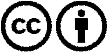 Распространение и переработка желательно с указанием названия! При этом материал не может быть представлен вне контекста. Учреждения, финансируемые за счет государственных средств, не могут пользоваться ими без консультации. Нарушения могут преследоваться по закону.